Bestellformular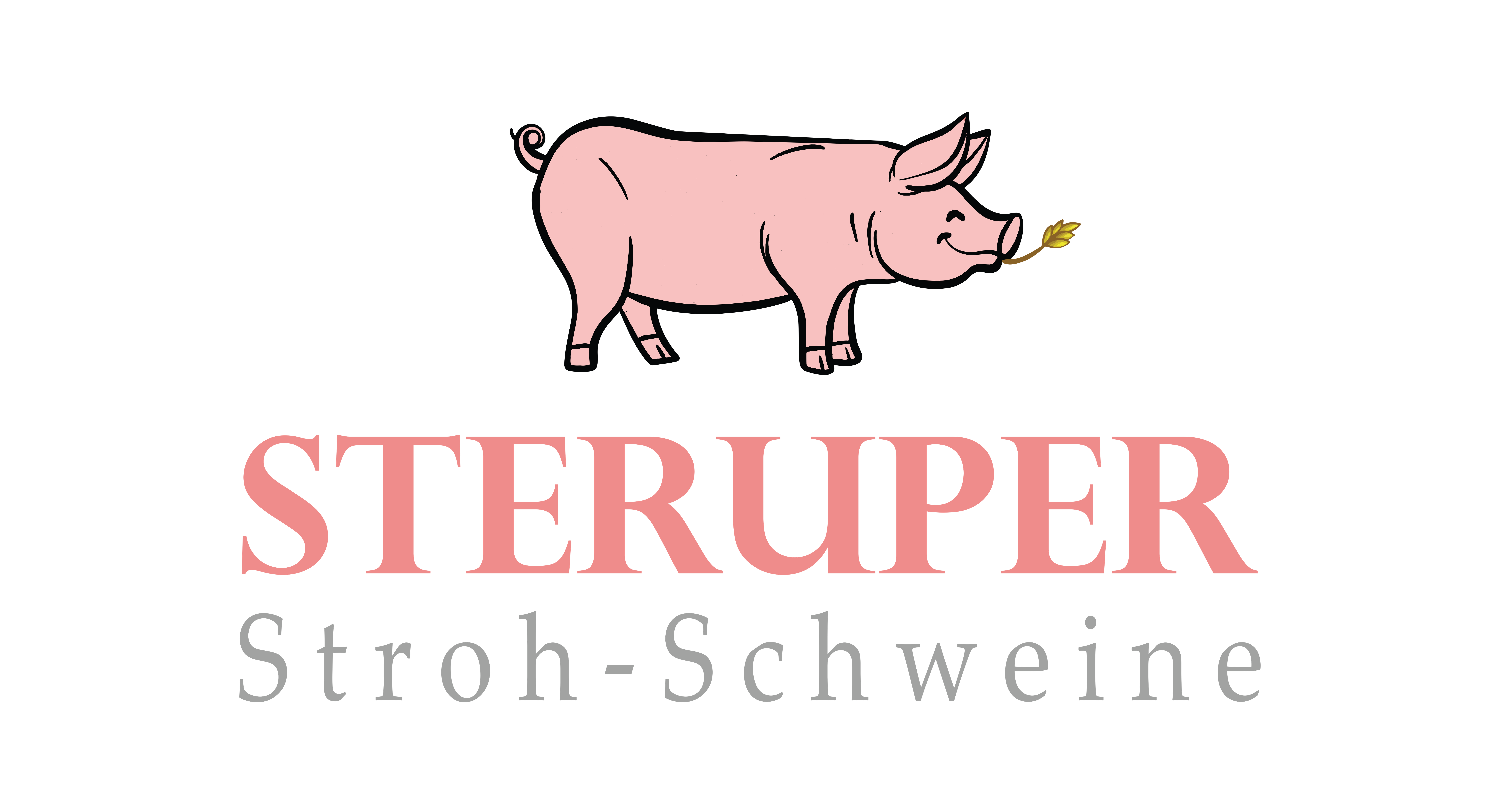 Name:Telefonnummer:Anmerkungen:Dieses Formular bitte an unsere E-Mail Adresse schicken (edeka-sterup@t-online.de)Wir freuen uns auf Ihre Bestellung!ArtikelPreis/kgBestellmengeMettwurst24,99Mettwurst im Stück19,99Holsteiner Schinken24,99Kochwurst17,99Bierknacker21,90Wiener Würstchen16,99Grillwurst16,99Schnitzel16,99Schinkenbraten14,99Kotelett13,99Lachsfleisch, frisch17,99Nacken12,99Bauchfleisch9,99Dicke Rippe9,99Schweinefilet21.99Sauerfleisch15,99Kasseler Karbonade17,99Schmalz12,99Bratwurst, grob10,99Paket „Saugeil“ca. 50Paket „Ferkelfrisch“ca. 40